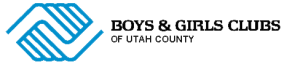 Boys and GirlsClubs of Utah CountyBoys & Girls Club           Of Utah County Incident ReportStudent Informationstudent name: 						grade:						student name:						grade:						incident date:						area:							staff member(s) present:											other witnesses present:											Report EventsRecord of Action TakenEmployee InformationEmployee Name:						Phone Number:					Employee Signature:					Date:							    Please provide additional signatures of Parents of Club Members if deemed necessary.			  -HR Deparment 